      INTER-HOUSE  DANCE COMPETITION.           CLASSES IV & V (MORNING SHIFT)                                2016-2017The Inter-House Dance Competition was held on the 28th of February,2017.The event commenced with a WELCOME dance followed by the students of classes IV & V of the four   houses, dancing their little feet away and swaying to the foot tapping music. The judges were welcomed with an applause and cheer that resounded in the hall. A state of excitement, awe and joy was witnessed by everyone. The  scintillating   performances,  a combination of contemporary dance and  catchy beats had  the audience swaying in rhythm . The Vice- Principal   inspired the audience with her encouraging   words.  Results were declared and a moment of applause was held for the respective winners. The tag of winners for Class IV   was won by Ashoka House in the 1st position, Akbar House in the 2nd  position  and a tie between the Vivekananda & Tagore house in the 3rd position.  The tag for class V  winners was won by Akbar house in the 1st position, while Ashoka house  stood at second and Tagore being the third.Overall, the event was a major success in recreating the spirit of sportsmanship and fair play. The gathering was concluded with a SURPRISE performance by the judges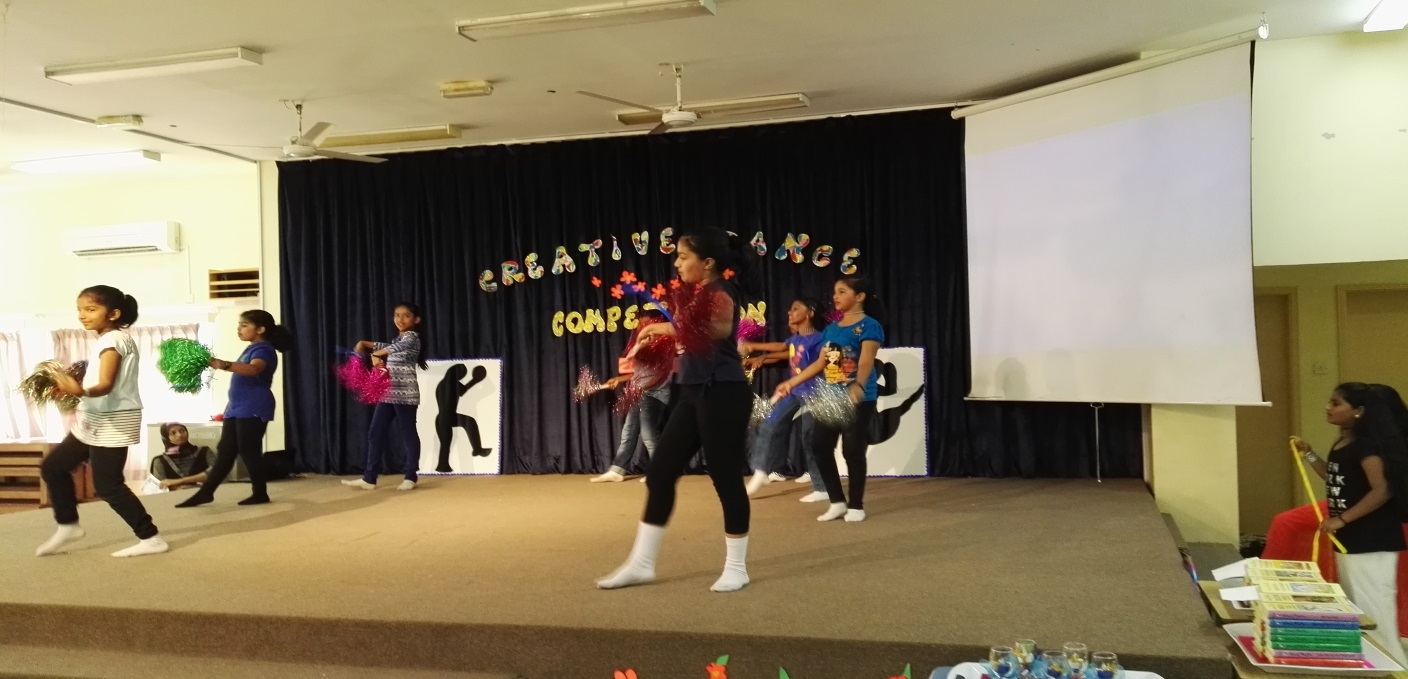 